Serving Us TodayGreeters: Whitney UlnessHead Usher: Scott Reinertson			                Ushers: Bob WigenAcolyte: Mitchell Zutz				          Lector: Clarissa UlnessSound Operator and Projector:  Lyle RoehrigLive Stream: Travis Schisel		                 Video Operator: Kai MeyerServing Us Next Week at 7:00 amGreeters:  Whitney UlnessHead Usher:  Matt Krogh		                           	             Usher:  Mitchell ZutzAcolyte: Peter Cigler			   Lector & Communion: Chloe CiglerSound Operators:  Hunter Spindler and Kai Meyer 	    Live Stream:  Erin LenznerProjection: Kai Meyer		                        Video Operator:  Mike LenznerServing Us Next Week at 9:00 amGreeters:  Richard and Linda MenzaHead Usher:  Delton Duchow		                                Usher:  Ron JonesAcolyte: Makenna Kaderabek		       Lector & Communion: Joan Pritzl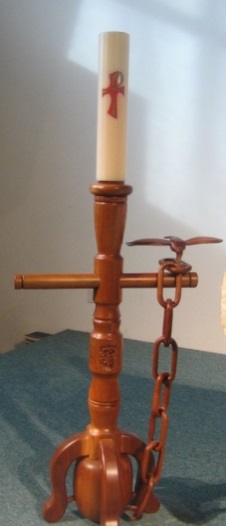 Sound Operator:  Loren Ulness 			     Live Stream: Kelly MeyerProjection: Luke Evenson	                     Video Operator:  Jake KaderabekLast Week – Sunday - Sanctuary: 72   Video: 54  Wednesday: 59Offerings to the Lord’s work: $5,387.00Known to have been hospitalized or in need of prayer: Roy Sebo, Gorman Lex, Lorraine Reindl, Delores Johnson, Cathy Luckow, Larry Madson, Ginger Linsmeier, Bob Klessig, Elling Jones (brother of Ron Jones), Julia Quinn (granddaughter of Julie Dehne), Merle “Butch” Graf, Wayne Allen Huske.Please keep in your thoughts and prayers the following who are serving in the military: Darcie Bauknecht, Daniel Brandl, Matthew Brill, Kyle and Dylan Conrad, Corey Evenson, Mitchell Hazelwood, Carter Hildebrandt, Gary Hildebrandt, Jeff Konz, Justin Mertzig and Andy Schnell.  If there are others we should be remembering, please inform the church office.Holy Week ServicesNo Worship Wednesdays, March 31 & April 7Maundy Thursday, April 1 at 6:15 pmGood Friday, April 2 at 6:15 pmEaster Sunrise, April 4 at 7:00 amEaster Celebration Service at 9:00 amChurch cleanup will be Saturday, April 10 (rain date April 17) at 9:00 a.m. Come and beautify the lawns and flower beds for Spring.  Bring your rakes, gloves and trimmers.  Thank you for helping out.Faith’s Opportunities March 28-April 4Sunday			10:00 A.M. Sunday School					10:15-11:15 A.M. Drive through CommunionMonday			6:00 P.M. Televised Worship & JazzerciseWednesday		NO WorshipThursday			6:15 P.M.  Maundy Thursday ServiceFriday				6:15 P.M.  Good Friday ServiceSunday			7:00 A.M.  Easter Sunrise Service					9:00 A.M.  Easter Celebration ServiceAs part of our 60th year celebration of coming together as one congregation of Faith, each week we will look at the symbolism around our church sculpted by O. V. Schaffer.The Christ Candle	This special Paschal Candle or Christ Candle and the Candle-holder symbolize the light of our Risen Lord and His victory over darkness, sin and death.  When lit during our worship services, it represents the victory and presence of the Risen Christ in our midst. He is guiding and leading us as God led Israel by a pillar of cloud and a pillar of fire through the wilderness. 	Special markings on the candle include the Cross representing the power of the resurrection spanning all time; the Alpha and Omega (Rev. 1:8).  Jesus Christ is the beginning and the end of all things. 	A perch is added which forms a cross.  A dove which symbolizes the Holy Spirit has descended upon the cross.  Under the stem of the candle-holder is placed a globe which represents the world.  A hook is fastened to the globe and an eight-linked chain is attached from the dove to the hook.  (The number eight is the symbol of regeneration.)  The four legs symbolize the four corners of the earth.  We have been given the privilege of proclaiming our Lord’s Good News to the world.  	Placed upon the stem of the candle-holder is a shield.  Christ’s Divine Nature is pictured on this shield, the Chi Rho symbol.  It is the abbreviation of the word Christ.  This name of our Savior was spelled “XPICTOC” in ancient Greek uncials.  Taking the first two letters of this word “XPICTOC”, the abbreviation “XP” was the result.  This is called the Chi Rho, from the names of the Greek letters “X” and “P”.Handmade by a member of Valders Church, Pastor Allen Erickson, ordained in 1951.Serving Us TodayGreeters: Whitney UlnessHead Usher: Scott Reinertson			                Ushers: Bob WigenAcolyte: Mitchell Zutz				          Lector: Clarissa UlnessSound Operator and Projector:  Lyle RoehrigLive Stream: Travis Schisel		                 Video Operator: Kai MeyerServing Us Next Week at 7:00 amGreeters:  Whitney UlnessHead Usher:  Matt Krogh		                           	             Usher:  Mitchell ZutzAcolyte: Peter Cigler			   Lector & Communion: Chloe CiglerSound Operators:  Hunter Spindler and Kai Meyer 	    Live Stream:  Erin LenznerProjection: Kai Meyer		                        Video Operator:  Mike LenznerServing Us Next Week at 9:00 amGreeters:  Richard and Linda MenzaHead Usher:  Delton Duchow		                                Usher:  Ron JonesAcolyte: Makenna Kaderabek		       Lector & Communion: Joan PritzlSound Operator:  Loren Ulness 			     Live Stream: Kelly MeyerProjection: Luke Evenson	                     Video Operator:  Jake KaderabekLast Week – Sunday - Sanctuary: 72   Video: 54  Wednesday: 59Offerings to the Lord’s work: $5,387.00Known to have been hospitalized or in need of prayer: Roy Sebo, Gorman Lex, Lorraine Reindl, Delores Johnson, Cathy Luckow, Larry Madson, Ginger Linsmeier, Bob Klessig, Elling Jones (brother of Ron Jones), Julia Quinn (granddaughter of Julie Dehne), Merle “Butch” Graf, Wayne Allen Huske.Please keep in your thoughts and prayers the following who are serving in the military: Darcie Bauknecht, Daniel Brandl, Matthew Brill, Kyle and Dylan Conrad, Corey Evenson, Mitchell Hazelwood, Carter Hildebrandt, Gary Hildebrandt, Jeff Konz, Justin Mertzig and Andy Schnell.  If there are others we should be remembering, please inform the church office.Holy Week ServicesNo Worship Wednesdays, March 31 & April 7Maundy Thursday, April 1 at 6:15 pmGood Friday, April 2 at 6:15 pmEaster Sunrise, April 4 at 7:00 amEaster Celebration Service at 9:00 amChurch cleanup will be Saturday, April 10 (rain date April 17) at 9:00 a.m. Come and beautify the lawns and flower beds for Spring.  Bring your rakes, gloves and trimmers.  Thank you for helping out.Faith’s Opportunities March 28-April 4Sunday			10:00 A.M. Sunday School					10:15-11:15 A.M. Drive through CommunionMonday			6:00 P.M. Televised Worship & JazzerciseWednesday		NO WorshipThursday			6:15 P.M.  Maundy Thursday ServiceFriday				6:15 P.M.  Good Friday ServiceSunday			7:00 A.M.  Easter Sunrise Service					9:00 A.M.  Easter Celebration ServiceAs part of our 60th year celebration of coming together as one congregation of Faith, each week we will look at the symbolism around our church sculpted by O. V. Schaffer.The Christ Candle	This special Paschal Candle or Christ Candle and the Candle-holder symbolize the light of our Risen Lord and His victory over darkness, sin and death.  When lit during our worship services, it represents the victory and presence of the Risen Christ in our midst. He is guiding and leading us as God led Israel by a pillar of cloud and a pillar of fire through the wilderness. 	Special markings on the candle include the Cross representing the power of the resurrection spanning all time; the Alpha and Omega (Rev. 1:8).  Jesus Christ is the beginning and the end of all things. 	A perch is added which forms a cross.  A dove which symbolizes the Holy Spirit has descended upon the cross.  Under the stem of the candle-holder is placed a globe which represents the world.  A hook is fastened to the globe and an eight-linked chain is attached from the dove to the hook.  (The number eight is the symbol of regeneration.)  The four legs symbolize the four corners of the earth.  We have been given the privilege of proclaiming our Lord’s Good News to the world.  	Placed upon the stem of the candle-holder is a shield.  Christ’s Divine Nature is pictured on this shield, the Chi Rho symbol.  It is the abbreviation of the word Christ.  This name of our Savior was spelled “XPICTOC” in ancient Greek uncials.  Taking the first two letters of this word “XPICTOC”, the abbreviation “XP” was the result.  This is called the Chi Rho, from the names of the Greek letters “X” and “P”.Handmade by a member of Valders Church, Pastor Allen Erickson, ordained in 1951.